推薦書令和　　年　　月　　日奈良女子大学長　 殿学校名 　　　　　　　　　　　　　 　　　学校長名 　　　　　　　　　　　　　 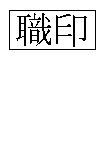 下記の者を貴学　　　　　　学部の学校推薦型選抜による入学にふさわしい人物と認め，責任をもって推薦します。フ リ ガ ナ被推薦者氏名  　　　　　　　　　　　　　　　　　　　　　平成昭和 　　　　年 　　月 　　日生令和平成 　　　　　年 　　月　卒業・卒業見込昭和 ※志望学科 　　　　　　　　　　　　　　　　　　　　　　　※志望するコース 　　　　　　　　　　　　　　　　　　　　※　入学志願票の内容と相違ないようにしてください。※　志望するコースは理学部化学生物環境学科及び生活環境学部文化情報学科のみ記入してください。＊様式（文字や枠など）を変更（削除）しないでください。